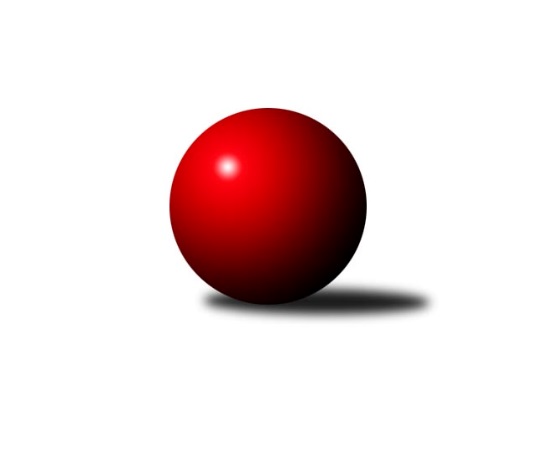 Č.8Ročník 2013/2014	16.11.2013Nejlepšího výkonu v tomto kole: 3312 dosáhlo družstvo: HKK Olomouc ˝B˝3. KLM C  2013/2014Výsledky 8. kolaSouhrnný přehled výsledků:TJ  Krnov ˝A˝	- KK Šumperk˝A˝	5:3	3225:3203	13.5:10.5	16.11.HKK Olomouc ˝B˝	- SK Camo Slavičín ˝A˝	6:2	3312:3244	13.0:11.0	16.11.SKK Ostrava ˝A˝	- TJ Spartak Přerov ˝B˝	6.5:1.5	3009:2941	15.5:8.5	16.11.Sokol Přemyslovice˝A˝	- TJ Sokol Michálkovice ˝A˝	4:4	3098:3057	11.0:13.0	16.11.TJ Unie Hlubina ˝A˝	- TJ Tatran Litovel ˝A˝	3:5	2946:2955	10.0:14.0	16.11.KK Zábřeh ˝B˝	- TJ Sokol Bohumín ˝A˝	5:3	3225:3126	13.5:10.5	16.11.Tabulka družstev:	1.	SKK Ostrava ˝A˝	8	5	1	2	38.0 : 26.0 	109.0 : 83.0 	 3149	11	2.	KK Zábřeh ˝B˝	8	5	1	2	37.0 : 27.0 	96.0 : 96.0 	 3172	11	3.	TJ Spartak Přerov ˝B˝	8	5	0	3	39.0 : 25.0 	103.0 : 89.0 	 3037	10	4.	TJ Unie Hlubina ˝A˝	8	5	0	3	36.0 : 28.0 	96.5 : 95.5 	 3082	10	5.	KK Šumperk˝A˝	8	4	1	3	35.0 : 29.0 	97.5 : 94.5 	 3076	9	6.	TJ Sokol Bohumín ˝A˝	8	4	1	3	34.0 : 30.0 	96.5 : 95.5 	 3097	9	7.	SK Camo Slavičín ˝A˝	8	4	1	3	33.0 : 31.0 	102.5 : 89.5 	 3187	9	8.	HKK Olomouc ˝B˝	8	4	0	4	30.5 : 33.5 	88.0 : 104.0 	 3156	8	9.	TJ Tatran Litovel ˝A˝	8	3	1	4	32.0 : 32.0 	102.0 : 90.0 	 3073	7	10.	Sokol Přemyslovice˝A˝	8	3	1	4	27.5 : 36.5 	90.0 : 102.0 	 3092	7	11.	TJ  Krnov ˝A˝	8	2	0	6	27.0 : 37.0 	93.0 : 99.0 	 3133	4	12.	TJ Sokol Michálkovice ˝A˝	8	0	1	7	15.0 : 49.0 	78.0 : 114.0 	 3016	1Podrobné výsledky kola:	 TJ  Krnov ˝A˝	3225	5:3	3203	KK Šumperk˝A˝	Bedřich Pluhař	135 	 144 	 118 	137	534 	 1.5:2.5 	 577 	 159	142 	 139	137	Miroslav Smrčka	Martin Koraba	133 	 129 	 142 	135	539 	 2:2 	 510 	 114	132 	 111	153	Pavel Heinisch	Vlastimil Kotrla	143 	 140 	 138 	126	547 	 3:1 	 527 	 139	133 	 123	132	Martin Mikulič	Martin Weiss	137 	 138 	 152 	108	535 	 3:1 	 501 	 119	131 	 119	132	Jan Semrád	Marek Veselý	126 	 143 	 141 	132	542 	 2:2 	 557 	 155	151 	 123	128	Jaroslav Sedlář	Jaromír Martiník	118 	 137 	 140 	133	528 	 2:2 	 531 	 141	146 	 113	131	Jaromír Rabenseifnerrozhodčí: Nejlepší výkon utkání: 577 - Miroslav Smrčka	 HKK Olomouc ˝B˝	3312	6:2	3244	SK Camo Slavičín ˝A˝	Josef Šrámek	138 	 127 	 145 	139	549 	 2:2 	 544 	 130	136 	 137	141	Jiří Zimek	Břetislav Sobota	136 	 146 	 141 	167	590 	 3:1 	 542 	 135	135 	 142	130	Pavel Sláma	Radek Hejtman	133 	 119 	 136 	132	520 	 2:2 	 496 	 97	126 	 135	138	Petr Trefil	Kamil Bartoš	167 	 135 	 119 	135	556 	 1:3 	 548 	 134	139 	 129	146	Jakub Pekárek	Matouš Krajzinger	133 	 139 	 141 	136	549 	 2:2 	 560 	 130	141 	 155	134	Karel Ivaniš	Milan Sekanina	142 	 133 	 134 	139	548 	 3:1 	 554 	 135	132 	 152	135	Libor Pekárek ml.rozhodčí: Nejlepší výkon utkání: 590 - Břetislav Sobota	 SKK Ostrava ˝A˝	3009	6.5:1.5	2941	TJ Spartak Přerov ˝B˝	Pavel Gerlich	141 	 129 	 132 	121	523 	 3:1 	 505 	 126	127 	 112	140	Milan Kanda	Vladimír Korta	126 	 125 	 122 	112	485 	 3:1 	 465 	 116	115 	 99	135	Petr Vácha	Libor Tkáč	127 	 118 	 122 	130	497 	 2:2 	 497 	 120	130 	 108	139	Vladimír Mánek	Jiří Trnka	129 	 128 	 135 	136	528 	 3:1 	 484 	 124	129 	 108	123	Jiří Hradílek	Radek Foltýn	129 	 126 	 122 	123	500 	 3:1 	 499 	 117	120 	 118	144	Vojtěch Venclík	Petr Holas *1	116 	 108 	 134 	118	476 	 1.5:2.5 	 491 	 123	108 	 126	134	David Janušíkrozhodčí: střídání: *1 od 61. hodu Miroslav PytelNejlepší výkon utkání: 528 - Jiří Trnka	 Sokol Přemyslovice˝A˝	3098	4:4	3057	TJ Sokol Michálkovice ˝A˝	Jiří Zezulka st.	132 	 140 	 131 	117	520 	 2:2 	 524 	 121	129 	 140	134	Josef Jurášek	Zdeněk Peč	129 	 134 	 130 	118	511 	 1:3 	 518 	 136	127 	 135	120	Petr Řepecký	Milan Zezulka	131 	 128 	 133 	116	508 	 3:1 	 480 	 115	111 	 123	131	Jiří Řepecký	Jan Sedláček	136 	 131 	 129 	128	524 	 1:3 	 527 	 140	110 	 135	142	Václav Hrejzek	Radek Grulich	142 	 125 	 130 	144	541 	 3:1 	 491 	 107	134 	 119	131	Tomáš Rechtoris	Eduard Tomek	130 	 117 	 110 	137	494 	 1:3 	 517 	 136	121 	 127	133	Michal Zychrozhodčí: Nejlepší výkon utkání: 541 - Radek Grulich	 TJ Unie Hlubina ˝A˝	2946	3:5	2955	TJ Tatran Litovel ˝A˝	Petr Brablec	119 	 127 	 116 	105	467 	 2:2 	 477 	 127	113 	 113	124	Petr Axman	Michal Hejtmánek	108 	 118 	 134 	149	509 	 3:1 	 484 	 100	133 	 128	123	Jiří Fiala	Jaroslav Klekner	132 	 121 	 126 	135	514 	 3:1 	 480 	 119	127 	 125	109	Jakub Mokoš	Vladimír Konečný	124 	 125 	 118 	122	489 	 0:4 	 530 	 129	129 	 136	136	Kamil Axman	Petr Chodura	118 	 128 	 119 	110	475 	 0:4 	 528 	 128	147 	 131	122	Jiří Čamek	František Oliva	113 	 130 	 144 	105	492 	 2:2 	 456 	 117	112 	 116	111	Miroslav Talášekrozhodčí: Nejlepší výkon utkání: 530 - Kamil Axman	 KK Zábřeh ˝B˝	3225	5:3	3126	TJ Sokol Bohumín ˝A˝	Jiří Srovnal	148 	 129 	 135 	133	545 	 1:3 	 562 	 137	144 	 139	142	Aleš Kohutek	Michal Albrecht	135 	 132 	 154 	135	556 	 3:1 	 531 	 144	130 	 125	132	Petr Kuttler	Václav Švub	138 	 133 	 127 	147	545 	 3:1 	 496 	 121	120 	 130	125	Fridrich Péli	Josef Karafiát	113 	 123 	 123 	137	496 	 1.5:2.5 	 496 	 113	133 	 145	105	Jozef Kuzma	Václav Ondruch	135 	 141 	 129 	115	520 	 3:1 	 477 	 125	112 	 112	128	Vladimír Šipula *1	Milan Šula	146 	 138 	 136 	143	563 	 2:2 	 564 	 139	141 	 134	150	Štefan Dendisrozhodčí: střídání: *1 od 61. hodu Pavel NiesytNejlepší výkon utkání: 564 - Štefan DendisPořadí jednotlivců:	jméno hráče	družstvo	celkem	plné	dorážka	chyby	poměr kuž.	Maximum	1.	Karel Ivaniš 	SK Camo Slavičín ˝A˝	555.25	371.9	183.4	4.1	4/5	(580)	2.	Michal Hejtmánek 	TJ Unie Hlubina ˝A˝	550.81	364.0	186.8	2.8	4/4	(574)	3.	Josef Karafiát 	KK Zábřeh ˝B˝	550.17	364.8	185.4	4.0	3/4	(567)	4.	Milan Sekanina 	HKK Olomouc ˝B˝	546.20	358.6	187.7	3.1	4/4	(560)	5.	Michal Albrecht 	KK Zábřeh ˝B˝	546.05	365.4	180.7	4.7	4/4	(577)	6.	Marek Veselý 	TJ  Krnov ˝A˝	545.08	357.3	187.8	3.0	3/4	(585)	7.	Milan Šula 	KK Zábřeh ˝B˝	541.69	368.1	173.6	5.6	4/4	(563)	8.	Pavel Gerlich 	SKK Ostrava ˝A˝	541.45	363.9	177.6	4.2	4/4	(555)	9.	Jiří Trnka 	SKK Ostrava ˝A˝	541.31	352.9	188.4	2.1	4/4	(573)	10.	Milan Kanda 	TJ Spartak Přerov ˝B˝	539.75	349.2	190.6	2.8	6/6	(598)	11.	Kamil Axman 	TJ Tatran Litovel ˝A˝	536.21	355.3	181.0	4.1	4/5	(570)	12.	Pavel Sláma 	SK Camo Slavičín ˝A˝	535.20	355.5	179.7	4.1	5/5	(566)	13.	Eduard Tomek 	Sokol Přemyslovice˝A˝	534.35	348.0	186.4	4.1	4/4	(567)	14.	Vlastimil Kotrla 	TJ  Krnov ˝A˝	534.31	360.6	173.8	5.4	4/4	(573)	15.	Jaroslav Sedlář 	KK Šumperk˝A˝	534.28	360.8	173.5	5.5	6/6	(563)	16.	Petr Holas 	SKK Ostrava ˝A˝	534.00	355.4	178.6	5.3	4/4	(551)	17.	Jiří Zimek 	SK Camo Slavičín ˝A˝	531.90	364.9	167.1	6.6	5/5	(554)	18.	Libor Pekárek ml. 	SK Camo Slavičín ˝A˝	530.95	347.9	183.1	3.2	5/5	(554)	19.	Jiří Zezulka st. 	Sokol Přemyslovice˝A˝	530.70	355.5	175.3	4.9	4/4	(592)	20.	Jaromír Rabenseifner 	KK Šumperk˝A˝	529.33	357.3	172.0	5.3	5/6	(550)	21.	Bedřich Pluhař 	TJ  Krnov ˝A˝	529.25	350.9	178.3	5.4	4/4	(582)	22.	Miroslav Smrčka 	KK Šumperk˝A˝	526.50	352.2	174.3	3.6	6/6	(579)	23.	Vojtěch Venclík 	TJ Spartak Přerov ˝B˝	525.80	352.0	173.8	4.2	5/6	(563)	24.	Břetislav Sobota 	HKK Olomouc ˝B˝	525.75	346.3	179.5	3.2	4/4	(590)	25.	Štefan Dendis 	TJ Sokol Bohumín ˝A˝	524.40	357.8	166.6	6.5	5/5	(564)	26.	Radek Foltýn 	SKK Ostrava ˝A˝	523.55	354.8	168.8	6.8	4/4	(560)	27.	Václav Švub 	KK Zábřeh ˝B˝	523.05	358.7	164.4	5.4	4/4	(545)	28.	Fridrich Péli 	TJ Sokol Bohumín ˝A˝	521.30	346.1	175.3	4.1	5/5	(544)	29.	Petr Kuttler 	TJ Sokol Bohumín ˝A˝	520.25	352.1	168.2	7.1	5/5	(549)	30.	Alexandr Krajzinger 	HKK Olomouc ˝B˝	520.00	357.3	162.8	6.5	4/4	(532)	31.	Vladimír Mánek 	TJ Spartak Přerov ˝B˝	519.60	346.2	173.4	5.8	5/6	(557)	32.	Jiří Čamek 	TJ Tatran Litovel ˝A˝	519.40	357.0	162.4	4.8	5/5	(545)	33.	Jiří Divila st. 	TJ Spartak Přerov ˝B˝	519.38	359.5	159.9	6.8	4/6	(542)	34.	Jaroslav Vymazal 	KK Šumperk˝A˝	518.75	346.0	172.8	4.0	4/6	(572)	35.	Jaromír Martiník 	TJ  Krnov ˝A˝	518.63	351.4	167.2	6.3	4/4	(546)	36.	Jakub Mokoš 	TJ Tatran Litovel ˝A˝	518.50	351.0	167.5	5.2	5/5	(549)	37.	Petr Bařinka 	SK Camo Slavičín ˝A˝	517.50	351.0	166.5	6.0	4/5	(576)	38.	Václav Ondruch 	KK Zábřeh ˝B˝	517.00	350.8	166.3	4.3	4/4	(550)	39.	Petr Vácha 	TJ Spartak Přerov ˝B˝	515.60	344.4	171.2	5.3	5/6	(560)	40.	David Janušík 	TJ Spartak Přerov ˝B˝	515.40	354.4	161.0	6.4	5/6	(541)	41.	Michal Zych 	TJ Sokol Michálkovice ˝A˝	515.13	350.1	165.0	4.7	4/5	(538)	42.	Radek Grulich 	Sokol Přemyslovice˝A˝	514.75	348.4	166.4	4.7	4/4	(541)	43.	Martin Koraba 	TJ  Krnov ˝A˝	514.00	346.6	167.4	5.1	4/4	(540)	44.	Martin Mikulič 	KK Šumperk˝A˝	513.80	348.8	165.0	7.0	5/6	(554)	45.	Vladimír Korta 	SKK Ostrava ˝A˝	513.10	357.6	155.6	6.1	4/4	(528)	46.	František Oliva 	TJ Unie Hlubina ˝A˝	512.65	341.3	171.4	4.5	4/4	(561)	47.	Petr Řepecký 	TJ Sokol Michálkovice ˝A˝	510.95	350.0	161.0	5.2	5/5	(527)	48.	Tomáš Rechtoris 	TJ Sokol Michálkovice ˝A˝	510.90	358.2	152.7	7.8	5/5	(530)	49.	Vojtěch Jurníček 	Sokol Přemyslovice˝A˝	510.67	353.6	157.1	9.9	3/4	(529)	50.	Vladimír Konečný 	TJ Unie Hlubina ˝A˝	510.17	345.9	164.3	4.5	3/4	(567)	51.	Tomáš Dražil 	KK Zábřeh ˝B˝	510.00	354.3	155.7	8.2	3/4	(528)	52.	Zdeněk Peč 	Sokol Přemyslovice˝A˝	509.56	354.6	155.0	9.6	4/4	(565)	53.	Václav Hrejzek 	TJ Sokol Michálkovice ˝A˝	508.95	351.1	157.9	7.1	5/5	(541)	54.	Jaroslav Lakomý 	TJ  Krnov ˝A˝	508.50	345.8	162.8	9.0	4/4	(527)	55.	Matouš Krajzinger 	HKK Olomouc ˝B˝	508.20	340.4	167.9	6.2	4/4	(549)	56.	Jozef Kuzma 	TJ Sokol Bohumín ˝A˝	507.87	348.0	159.9	6.9	5/5	(536)	57.	Milan Zezulka 	Sokol Přemyslovice˝A˝	506.13	342.8	163.3	7.2	4/4	(558)	58.	Michal Zatyko 	TJ Unie Hlubina ˝A˝	506.13	353.1	153.1	8.6	4/4	(525)	59.	Petr Chodura 	TJ Unie Hlubina ˝A˝	505.80	346.1	159.7	5.9	4/4	(539)	60.	David Čulík 	TJ Tatran Litovel ˝A˝	504.80	349.5	155.3	7.8	5/5	(553)	61.	Jiří Fiala 	TJ Tatran Litovel ˝A˝	504.73	345.0	159.7	8.2	5/5	(542)	62.	Martin Weiss 	TJ  Krnov ˝A˝	503.89	350.3	153.6	9.3	3/4	(555)	63.	Pavel Heinisch 	KK Šumperk˝A˝	502.17	349.1	153.1	7.4	6/6	(539)	64.	Petr Brablec 	TJ Unie Hlubina ˝A˝	498.38	349.0	149.4	7.3	4/4	(520)	65.	Josef Jurášek 	TJ Sokol Michálkovice ˝A˝	484.95	343.7	141.3	10.3	5/5	(524)		Bronislav Fojtík 	SK Camo Slavičín ˝A˝	570.00	385.0	185.0	4.0	1/5	(570)		Leopold Jašek 	HKK Olomouc ˝B˝	557.50	376.5	181.0	4.0	2/4	(567)		Kamil Bartoš 	HKK Olomouc ˝B˝	555.75	360.9	194.9	3.0	2/4	(572)		Josef Šrámek 	HKK Olomouc ˝B˝	549.00	363.0	186.0	2.0	1/4	(549)		Jakub Pekárek 	SK Camo Slavičín ˝A˝	542.58	370.7	171.9	3.5	3/5	(557)		Stanislav Beňa  st.	TJ Spartak Přerov ˝B˝	540.00	362.0	178.0	6.0	1/6	(540)		Vladimír Šipula 	TJ Sokol Bohumín ˝A˝	539.00	356.1	182.9	4.6	3/5	(552)		Aleš Kohutek 	TJ Sokol Bohumín ˝A˝	538.50	358.0	180.5	3.5	2/5	(562)		Petr Vaněk 	TJ  Krnov ˝A˝	535.00	355.0	180.0	4.0	1/4	(535)		Josef Linhart 	TJ Sokol Michálkovice ˝A˝	528.56	368.2	160.3	4.1	3/5	(542)		Marian Hošek 	HKK Olomouc ˝B˝	524.88	356.6	168.3	4.6	2/4	(582)		Jan Sedláček 	Sokol Přemyslovice˝A˝	524.00	350.0	174.0	2.0	1/4	(524)		Radek Hejtman 	HKK Olomouc ˝B˝	520.00	347.0	173.0	7.0	1/4	(520)		Stanislav Brosinger 	TJ Tatran Litovel ˝A˝	519.00	333.0	186.0	13.0	1/5	(519)		Jiří Srovnal 	KK Zábřeh ˝B˝	515.67	343.7	172.0	8.0	1/4	(545)		Jan Körner 	KK Zábřeh ˝B˝	514.50	356.0	158.5	6.0	2/4	(520)		Luboš Blinka 	TJ Tatran Litovel ˝A˝	514.00	356.0	158.0	6.0	1/5	(514)		Jiří Divila ml. 	TJ Spartak Přerov ˝B˝	512.83	349.2	163.7	7.0	2/6	(554)		Pavel Močár 	Sokol Přemyslovice˝A˝	510.00	338.0	172.0	4.5	1/4	(510)		Pavel Niesyt 	TJ Sokol Bohumín ˝A˝	509.83	356.6	153.3	6.0	3/5	(554)		Radek Malíšek 	HKK Olomouc ˝B˝	509.50	354.0	155.5	7.0	2/4	(532)		Jaroslav Klekner 	TJ Unie Hlubina ˝A˝	509.00	346.0	163.0	4.3	2/4	(533)		Petr Axman 	TJ Tatran Litovel ˝A˝	508.67	347.8	160.8	4.5	2/5	(541)		Jiří Kropáč 	HKK Olomouc ˝B˝	508.00	352.0	156.0	4.5	2/4	(519)		Jiří Hradílek 	TJ Spartak Přerov ˝B˝	504.00	344.0	160.0	8.0	2/6	(524)		Miroslav Talášek 	TJ Tatran Litovel ˝A˝	503.83	347.8	156.0	5.0	3/5	(538)		Libor Tkáč 	SKK Ostrava ˝A˝	497.00	337.2	159.8	8.8	2/4	(511)		Petr Trefil 	SK Camo Slavičín ˝A˝	496.00	352.0	144.0	13.0	1/5	(496)		Miroslav Pytel 	SKK Ostrava ˝A˝	491.33	343.2	148.2	11.3	2/4	(526)		Antonín Guman 	KK Zábřeh ˝B˝	491.00	344.0	147.0	9.0	1/4	(491)		Jan Semrád 	KK Šumperk˝A˝	489.50	342.5	147.0	9.5	2/6	(501)		Gustav Vojtek 	KK Šumperk˝A˝	488.00	347.0	141.0	11.0	1/6	(488)		Jiří Řepecký 	TJ Sokol Michálkovice ˝A˝	487.00	321.0	166.0	5.0	2/5	(494)		Petr Jindra 	TJ Tatran Litovel ˝A˝	484.00	314.0	170.0	11.0	1/5	(484)		Jiří Karafiát 	KK Zábřeh ˝B˝	481.00	338.0	143.0	12.0	1/4	(481)		Dušan Říha 	HKK Olomouc ˝B˝	468.00	328.0	140.0	9.0	1/4	(468)		Jiří Jedlička 	TJ  Krnov ˝A˝	458.00	320.0	138.0	16.0	1/4	(458)		Milan Dvorský 	Sokol Přemyslovice˝A˝	458.00	322.0	136.0	13.0	1/4	(458)		Petr Jurášek 	TJ Sokol Michálkovice ˝A˝	456.75	322.8	134.0	12.8	2/5	(468)		František Baleka 	TJ Tatran Litovel ˝A˝	445.00	329.0	116.0	18.0	1/5	(445)Sportovně technické informace:Starty náhradníků:registrační číslo	jméno a příjmení 	datum startu 	družstvo	číslo startu
Hráči dopsaní na soupisku:registrační číslo	jméno a příjmení 	datum startu 	družstvo	Program dalšího kola:9. kolo23.11.2013	so	9:00	TJ Spartak Přerov ˝B˝ - TJ  Krnov ˝A˝	23.11.2013	so	10:00	SK Camo Slavičín ˝A˝ - SKK Ostrava ˝A˝	23.11.2013	so	10:00	TJ Sokol Bohumín ˝A˝ - HKK Olomouc ˝B˝	23.11.2013	so	10:00	TJ Tatran Litovel ˝A˝ - Sokol Přemyslovice˝A˝	23.11.2013	so	10:00	KK Šumperk˝A˝ - TJ Unie Hlubina ˝A˝	23.11.2013	so	14:00	TJ Sokol Michálkovice ˝A˝ - KK Zábřeh ˝B˝	Nejlepší šestka kola - absolutněNejlepší šestka kola - absolutněNejlepší šestka kola - absolutněNejlepší šestka kola - absolutněNejlepší šestka kola - dle průměru kuželenNejlepší šestka kola - dle průměru kuželenNejlepší šestka kola - dle průměru kuželenNejlepší šestka kola - dle průměru kuželenNejlepší šestka kola - dle průměru kuželenPočetJménoNázev týmuVýkonPočetJménoNázev týmuPrůměr (%)Výkon2xBřetislav SobotaOlomouc B5901xBřetislav SobotaOlomouc B110.425902xMiroslav SmrčkaŠumperk˝A˝5772xMiroslav SmrčkaŠumperk˝A˝108.555771xŠtefan DendisBohumín A5641xŠtefan DendisBohumín A106.375642xMilan ŠulaZábřeh B5631xMilan ŠulaZábřeh B106.185631xAleš KohutekBohumín A5622xAleš KohutekBohumín A105.995622xKarel IvanišSlavičín A5603xKamil AxmanLitovel105.28530